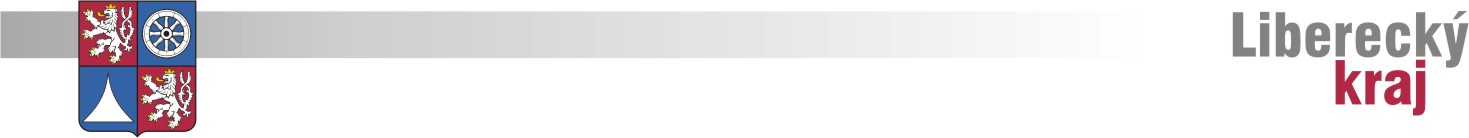 Příloha č. 1rok 2016OBLAST PODPORY IDENTIFIKAČNÍ ÚDAJE OBLASTI PODPORYIDENTIFIKAČNÍ ÚDAJE OBLASTI PODPORYČíslo a název oblasti podpory7 Kultura, památková péče a cestovní ruchSprávce oblasti podporyOdbor kultury, památkové péče a cestovního ruchuPočet programů v rámci oblasti podpory5 PŘEDMĚT OBLASTI PODPORY PŘEDMĚT OBLASTI PODPORYPodpora kulturních aktivit v Libereckém kraji, záchrana a obnova památek, restaurování, provádění stavebně historických průzkumů, podpora archeologie a podpora účasti žáků a jejich doprovodu na vybrané aktivitě kulturní příspěvkové organizace Libereckého krajePodpora kulturních aktivit v Libereckém kraji, záchrana a obnova památek, restaurování, provádění stavebně historických průzkumů, podpora archeologie a podpora účasti žáků a jejich doprovodu na vybrané aktivitě kulturní příspěvkové organizace Libereckého krajePROGRAMY V RÁMCI OBLASTI PODPORYPROGRAMY V RÁMCI OBLASTI PODPORYČíslo a název programuÚčel programu7.1 Kulturní aktivity v Libereckém krajiRozvoj regionální kultury a zachování tradic7.2 Záchrana a obnova památek       v Libereckém krajiZachování a obnova movitých a nemovitých kulturních památek, prohlášených dle zákona č. 20/1987 Sb., o státní památkové péči, na území Libereckého kraje.Restaurování kulturních památek nebo jejich částí, které jsou díly výtvarných umění nebo uměleckořemeslnými pracemi, prováděné osobami s povolením k restaurování zapsanými v Seznamu osob s povolením k restaurování, který vede ministerstvo kultury.7.3 Stavebně historický průzkumPrůzkum a dokumentace nemovitých kulturních památek, prohlášených dle zákona č. 20/1987 Sb., o státní památkové péči, na území Libereckého kraje.7.4 ArcheologieZáchrana a poznání archeologického dědictví v Libereckém kraji.7.5 Poznáváme kulturuPodpora účasti žáků jednotlivých tříd základních škol v Libereckém kraji a jejich doprovodu na připravených aktivitách příspěvkových organizací Libereckého kraje pro oblast kultury. 